The North Texas Saluki Club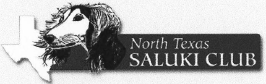 2019 Fort Worth Specialties and SweepstakesMarch 22, 23 and 24 (Friday, Saturday and Sunday)Friday a.m. Specialty Judge - Gretchen Bernardi (Illinois)Friday p.m. Sweepstakes Judge - Brenda BrodyFriday p.m. Specialty Judge - Juan Miranda (Mexico)4-6 Month Puppy Competition on FridayJunior Handler Competition on Friday - $100.00 Gift Card for the WinnerSaturday Sweepstakes Judge – Samantha NewtonSuperintendent is Onofrio.   Entries close Wednesday, March 6, 2019.